Månedsbrev for Blå avdeling JanuarDesember: Godt nytt år alle sammen. Vi har hatt mange kjekke aktiviteter i desember måned. Hver mandag hadde vi felles adventsamling med hele barnehagen der vi tente lys og sang noen julesanger sammen. Vi har også bakt, pyntet avdelingen, hatt juleverksted der vi har laget julegaver og julepynt. Det kjekkeste og mest spennende var nokk å gjette hvem som skulle få pepperkaken den dagen. Vi markerte Lucia ved at superklubben gikk i tog, inne i barnehagen og sang til alle avdelingene. På nissefesten var det mange små nisser. Vi hadde nisse samling med hele barnehagen også fikk vi plutselig gave fra nissen. Etterpå koste vi oss med nissegrøt. 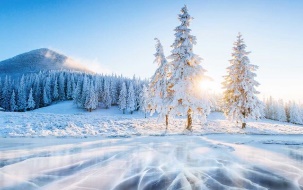 Tema for Januar: Språk og språkglede, vinter og eventyrI månedene fremover skal vi jobbe med temaet språk og språkglede. Denne måneden skal vi ha om eventyret skinnvotten. Vi skal ha fokus på vinter gjennom eventyret. Barna skal bli kjent med de ulike dyrene og årstiden vinter.  I språksamlingen skal vi formidle eventyret med konkreter for å visualisere, det gjør enklere for de minste å følge med på historien. I dette eventyret er det også mange gjentagelser som gjør det lettere for barna å lære seg de begrepene som blir brukt i eventyret. Vi skal bruke rim og regler, sanger og motsetningsord som (stor/liten), (fullt/tomt), (varm/kaldt) osv. I formingen skal vi lage de forskjellige dyrene, eksperimentere med å fryse is til vann og omvendt. Superklubben starter med svømming Mandag 9. Januar. Bursdag: 23/1:  Alma W blir 4 år Hipp Hipp Hurra 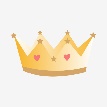 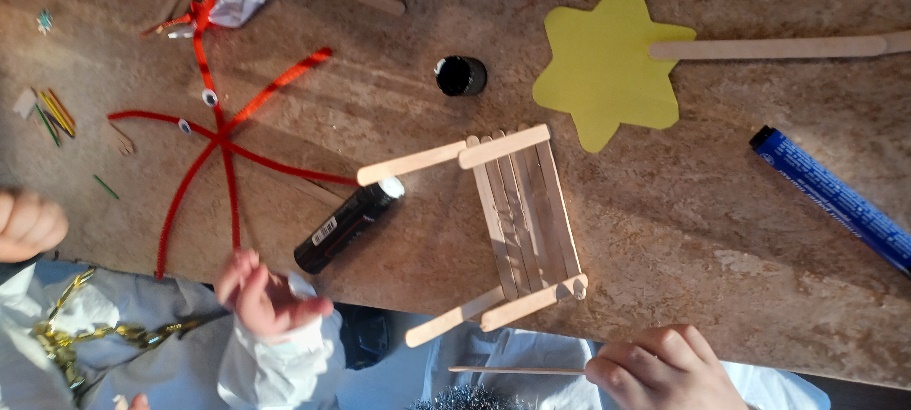 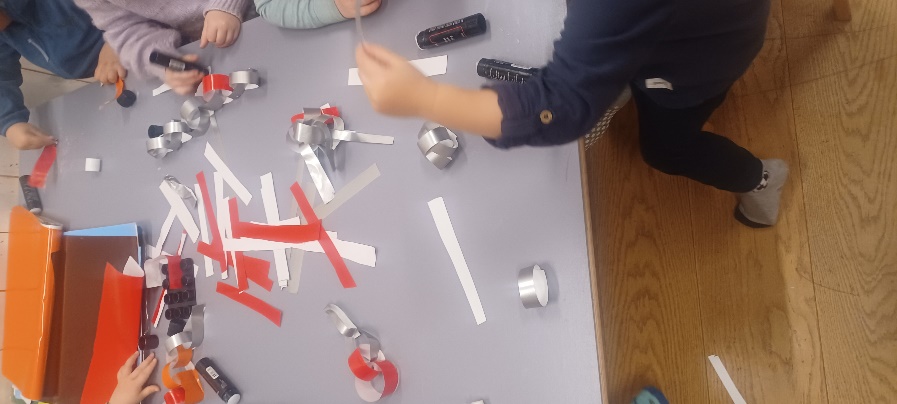 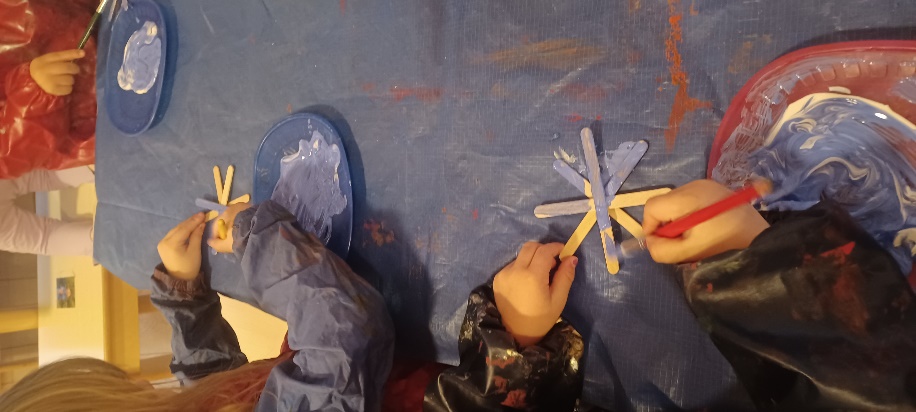 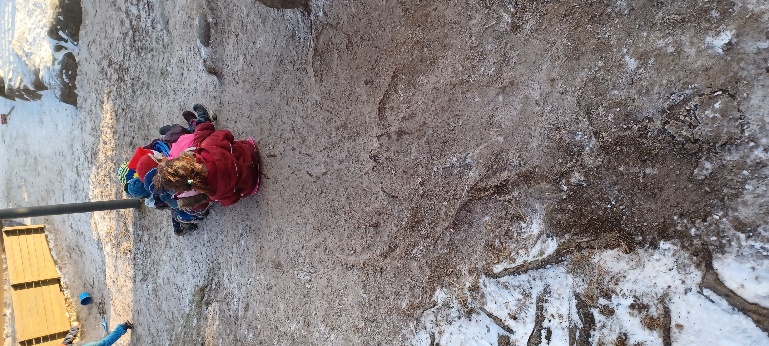 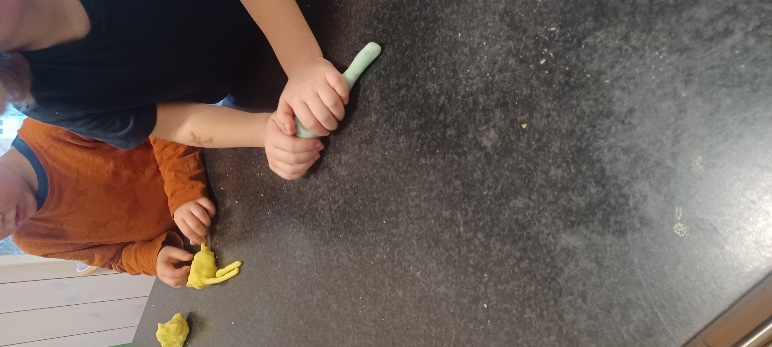 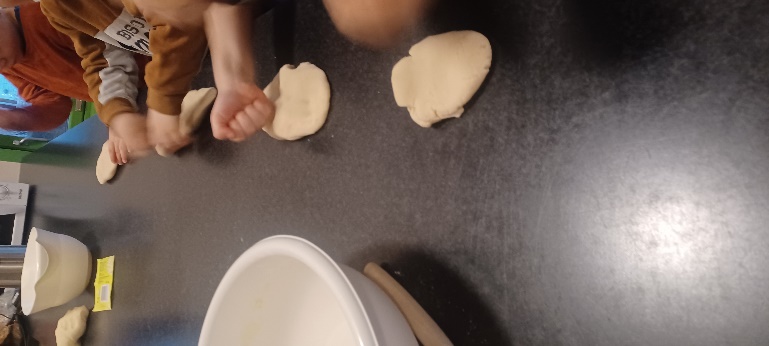 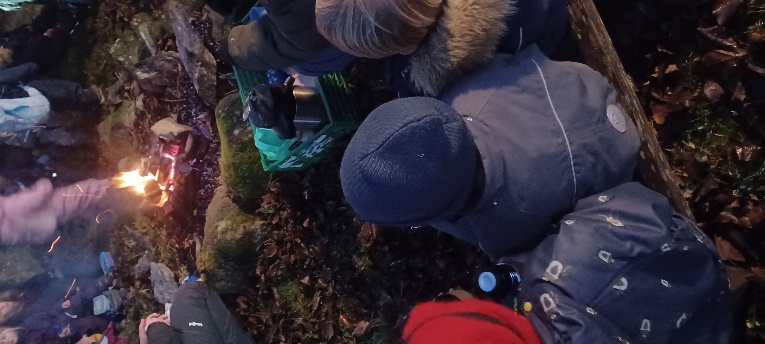 